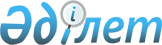 Об определении целевых групп населения в 2014 годуПостановление акимата Тарановского района Костанайской области от 22 января 2014 года № 6. Зарегистрировано Департаментом юстиции Костанайской области 14 февраля 2014 года № 4430

      В соответствии с подпунктом 14) пункта 1 статьи 31 Закона Республики Казахстан от 23 января 2001 года "О местном государственном управлении и самоуправлении в Республике Казахстан", статьями 5, 7 Закона Республики Казахстан от 23 января 2001 года "О занятости населения", в целях содействия занятости целевых групп населения, акимат Тарановского района ПОСТАНОВЛЯЕТ:



      1. Определить следующий перечень лиц, относящихся к целевым группам населения:



      1) малообеспеченные;



      2) молодежь в возрасте до двадцати одного года;



      3) воспитанники детских домов, дети-сироты и дети, оставшиеся без попечения родителей, в возрасте до двадцати трех лет;



      4) одинокие, многодетные родители, воспитывающие несовершеннолетних детей;



      5) граждане, имеющие на содержании лиц, которые в порядке, установленном законодательством Республики Казахстан, признаны нуждающимися в постоянном уходе, помощи или надзоре;



      6) лица предпенсионного возраста (за два года до выхода на пенсию по возрасту);



      7) инвалиды;



      8) лица, уволенные из рядов Вооруженных Сил Республики Казахстан;



      9) лица, освобожденные из мест лишения свободы и (или) принудительного лечения;



      10) оралманы;



      11) выпускники организаций высшего и послевузовского образования;



      12) лица, высвобожденные в связи с ликвидацией работодателя- юридического лица либо прекращением деятельности работодателя - физического лица, сокращением численности или штата работников;



      13) лица, состоящие на учете службы пробации уголовно-исполнительной инспекции;



      14) молодежь в возрасте от двадцати одного до двадцати девяти лет;



      15) лица старше пятидесяти лет, зарегистрированные в уполномоченном органе по вопросам занятости в качестве безработных;



      16) длительно неработающие граждане (год и более).



      2. Настоящее постановление вводится в действие по истечении десяти календарных дней после дня его первого официального опубликования.      Аким

      Тарановского района                        Б. Утеулин
					© 2012. РГП на ПХВ «Институт законодательства и правовой информации Республики Казахстан» Министерства юстиции Республики Казахстан
				